ESQUEMA DE PLANO DE AULA PRÁTICATarefa 3b  "Ferramentas de Aquisição de Informações"Tópico no Moodle:  Scanner de Vulnerabilidades  OpenVASData:  28-09-2012

Tempo de Aula:   1 hora-aula

Grupo:  <Aluno_1>  ______________________________________________              <Aluno_2>  ______________________________________________ASSUNTOUtilização básica do Analisador de Vulnerabilidades OpenVAS (Open Vulnerability Assessment System). OpenVAS é um scanner de segurança de redes, que analisa vulnerabilidades em serviços associados à portas TCP, numa máquina em uma rede.O tópico é estudado de forma mais simplificada, através do uso do OpenVAS, com uma interface gráfica OpenVAS-cliente e um servidor-OpenVAS situados numa máquina, para verificar vulnerabilidades em outra máquina em rede. Esta última, podendo ser o próprio “localhost”, uma máquina servidor ou um servidor Web que hospeda um site.  Numa forma mais profissional, o OpenVAS pode ser utilizado usando um cliente com interface gráfica na Web, o chamado Greenbone Security Assistance. 
BIBLIOGRAFIA BÁSICA

Página OpenVAS:   www.openvas.org

Links Importantes:   http://www.youtube.com/watch?v=CTyvTqoQzzAhttp://www.slideshare.net/firebits/oficina-de-anlise-em-vulnerabilidades-openvas4-garoahc
OBJETIVOS DA AULAConhecer um analisador de vulnerabilidades, quanto a seus resultados básicos:  Definição de um projeto Número de vulnerabilidades, níveis de severidade (Alto, Médio, Baixo)Mostrando os resultados relativos à Host-Porta-Serviço-Severidade, quanto a indicação sobre um “Security Hole” (uma vulnerabilidade encontrada), uma “Security Warning” (advertência) ou uma “Security Note” (nota sobre segurança), impacto, software afetado, o que deve ser feito para consertar a vulnerabilidade, entre outras informações.  INFRAESTRUTURA OpenVAS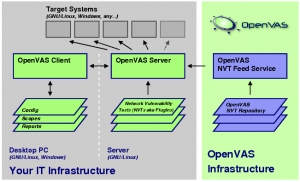 SELEÇÃO DO CONTEÚDO – A PRÁTICAUm conteúdo mínimo, consistindo de um roteiro de aula, com o OpenVAS, visando o objetivo acima, pode ser colocada como:Por se tratar de um software com arquitetura cliente – servidor, o server pode ser instalado em uma máquina da rede e ser acessado pelo cliente que roda em outra máquina. É claro que isso é arriscado, pois alguém estiver monitorando as informações da rede, vai ter acesso as informações trocadas entre o cliente e o servidor OpenVAS.Para manter a segurança durante o uso do OpenVAS é recomendada a criação de um certificado, para cliente e servidor trocarem informações por SSL. Para gerar um certificado de segurança use:#openvas-mkcertAo executar esse script, você terá que responder uma serie de perguntas relativas a duração do certificado e localização geográfica.Criando novo usuário.Para criar um novo usuário, execute:#openvas-adduserVocê terá que escolher o tipo de autenticação do usuário, se será por senha (pass) ou cerificado (cert), essa opção faz a mesma coisa que openvas-mkcert-client. Por simplicidade, use uma senha, que você deve criar. O certificado deve ser usado, caso o OpenVAS-Client e o OpenVAS-server estiverem em máquinas separadas na rede, e deve ser cirado no ato da instalação do OpenVAS.
EXECUTANDO O OpenVAS  (Básico) – Linux Ubuntu 11.10Para executar o OpenVAS, primeiro deve se iniciar o servidor OpenVAS.Após a inicialização do servidor OpenVAS,  execute o OpenVAS-client.Para executar um scan:inicie o OpenVAS-server com o comando:#sudo openvasd  (usar senha de administrador = network)Depois abra o OpenVAS client usando:#openvas-client  (abrirá uma interface do cliente)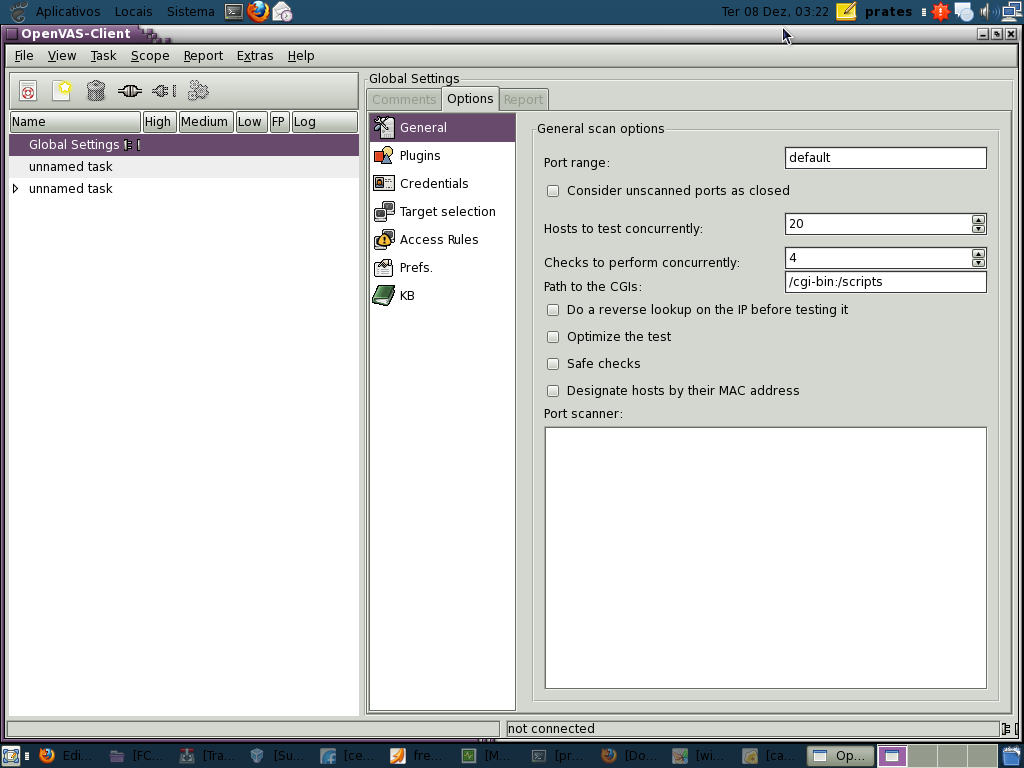 Use o Scan Assistent para configurar um novo projeto de scan.Crie um novo projeto usando o  ícone azul com o símbolo “?”.Ao abrir o assistente informe para as etapas (1) nome da tarefa, o (2) escopo, o (3) alvo e no final (4) execute.Na tela de conexão do cliente com o servidor OpenVAS, informe o endereço ip do servidor OpenVAS, o login e a senha para utilizá-lo. Obs:  Em caso de acesso remoto é altamente aconselhado o uso de um certificado para a comunicação em cliente e servidor.No passo seguinte, preencha o nome do scan.     
                                 ( por exemplo:  scan-bosco-inspired-1525 )

A seguir, preencha o escopo do scan.   (por exemplo:  user-host, internet server, ...)Depois, você preenche o alvo a escanear, que pode ser um endereço ip de um host remoto, uma URL de algum site, ou mesmo uma rede a ser escaneada. 

(por exemplo, um localhost,   user:  bosco,  senha:  01031978  (que é uma senha criada para acessar o openvas-server), ou  150.162.60.159 ou um site web.  Após preencher os campos, click em ok para começar o scan.Ao término do scan é gerado um relatório sobre as principais vulnerabilidades encontradas num host ou na rede, mostrando algo como:Número de vulnerabilidades, níveis de severidade (Alto, Médio, Baixo)Mostrando os resultados relativos à Host-Porta-Serviço-Severidade, quanto a indicação sobre um “Security Hole” (uma vulnerabilidade encontrada), uma “Security Warning” (advertência) ou uma “Security Note” (nota sobre segurança), impacto, software afetado, o que deve ser feito para consertar a vulnerabilidade, entre outras informações.  MOSTRE SEU EXPERIMENTO   (Deposite a tarefa no Moodle).Suas respostas, devem ser depositadas no prazo previsto pelo professor no sistema MOODLE, no link definido para tal, conforme os itens abaixo:Informe o nome de sua tarefa.O escopo de sua tarefa.O seu alvo.Quantas vulnerabilidades de nível ALTO.Quantas vulnerabilidades de nível MÉDIO.Quantas vulnerabilidades de nível BAIXO.Exemplifique uma vulnerabilidade encontrada.Indique o impacto.Indique o software afetado.Indique o que fazer para contornar a vulnerabilidade.